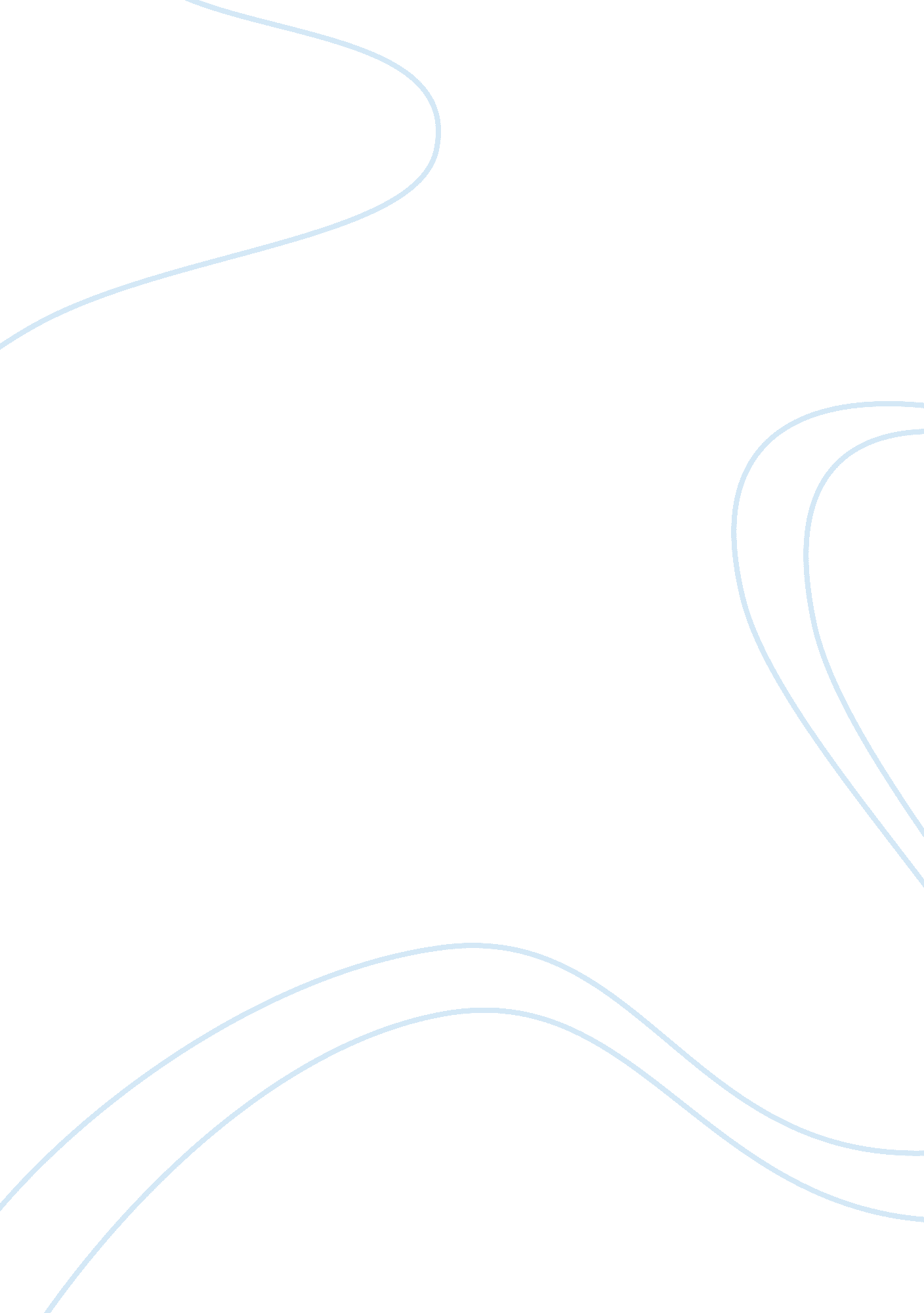 Homeschooling common thing. then two individuals madeEducation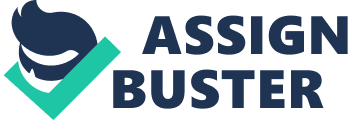 Homeschooling Homeschooling had come to be for parents who did not want to send their children to traditional public or private schools for many different reasons. This is an applicable alternative for traditional schools for parents, so that they can have their children obtain the same education in the comfort and safety of their homes. Home schooling is the term commonly used in North America; however, it is known as home education in the United Kingdom. When public schools had become established in the mid-nineteenth century, some families had turned to home education. Many parents choose to educate their children from home for a various number of reasons such as: religion, social factors, and a desire for higher success. The turn to homeschooling was a very small movement; it was not a very common thing. Then two individuals made a powerful impact. In the 1960’s and 1970’s, John Holt and Raymond Moore encouraged parents to educate their children at home instead of sending them to traditional schools. However, homeschooling is becoming more distinguished now, and has become a more familiar concept for people. Many of our predecessors earned their education at home, due to lack of schools or geographic isolation. Some chose to do homeschooling because of its flexible timing, others because of not being able to fit in with the available schools. Thomas Edison, Albert Einstein, Theodore Roosevelt, and George Washington are just a few examples of graduates of homeschooling. Parents chose to home school their children for a various number of reasons. Some prefer to homeschool them, so that along with their education, they can also learn the importance and significance of their religion and culture. Other parents chose to homeschool because they were not satisfied with the school’s academic programs or their environment. Many parents also find this to be a safer alternative for their children. This is an important factor, considering nowadays violence, peer pressure, drugs, and bullying are some common things that children fall into. All of those things can play a very big role on a child’s self-esteem. Parents prefer to have a better idea on how, what, and from whom their children are being taught. Along with all of these reasons, some parents simply just want to create a better family bond because from the earliest days, a child’s first school is his/her house. Parents make the best teachers, as they are the first teachers. No one knows, loves, and wants them to succeed more than them. As mentioned above, homeschooling has many benefits, many of which draw parents to have their children obtain education at home. While doing homeschooling, one can make their child’s schedule more flexible according to what suits them and their child best. The average school day is 7-8 hours long; whereas, a home-schooled child can shorten or elongate their day according their needs. Homeschooling allows time for creativity and hands on learning that makes education fun. Whereas in traditional public or private schools, where the same amount of time is divided into teaching many students, homeschooled students can receive one-on-one education and can spend more or less time on subjects as needed. Along with that, the home-based learning environment removes a lot of stress many children going to school have to face: for example, rushed mornings, after school extracurricular studies, and the need they feel to reach their peers’ high standards. (https://books. google. com/books? id= oXvrDQAAQBAJ= frontcover= homeschooling= en= X= 0ahUKEwjV_bPn1K3YAhUH04MKHdR8D2gQ6AEIMzAC#v= onepage= homeschooling= false) Many colleges and universities actually look out for students who are homeschooled. These children are more independent, self-motivated, and self-reliant. Studies have also shown for them to have a high percentage of academic achievement. In a 1998 study conducted by Dr. Lawrence Rudner of the University of Maryland, he administered academic achievement tests to 20, 760 homeschooled students. He reported that “ the achievement tests of this group of home school students are exceptionally high— the median scores were typically in the 70th to 80th percentile.” He also found that 25 percent of the homeschooled students tested are enrolled one or more grade levels above their age-level peers in traditional public or private schools. Rudner also mentions that he is not indicating that homeschooling is superior to traditional school, but studies have shown homeschooled children do well in the environment. Furthermore, in the Journal of College Admissions, Dr. Paul Jones and Dr. Gene Gloeckner mentioned that studies have shown no difference in the academic achievement of public schooled children and home-schooled children. They also published how homeschooled children do just as well as public school children do in the preparatory exam and first year college grade point averages. The academic performance analyzes that homeschooled children are ready as high school graduates for college, and they all have the same performance on assessment tests. On most academic measures, homeschooled children do better regardless of their race and class. (https://files. eric. ed. gov/fulltext/ED501498. pdf) At one point the “ socialization issue” became the hot topic regarding homeschooled children. “ What about socialization?” a question many parents who send their children to schools ask the parents of homeschooled children. However, time has proven that children who are educated at home are as socially active as their traditionally school going peers. Actually, in many cases home schooled children have more opportunities to socialize with different people: for example, running errands with parents throughout the week, attending homeschool meetings, or going to community sponsored events. Usually, kids going to school end up mainly socializing with their own age group, whereas kids who are homeschooled have more opportunities to interact with a diverse group. Homeschooled children are more likely to develop social skills that are applicable to everyday situations since they are not only confined within the limits of a classroom. In conclusion, homeschooling is a great alternative for traditional public and private schools. One can gain an education, build skills, and benefit much more in a preferred environment. One is able to achieve the same success they would in a school without having to leave their comfort zone. This method of education may require more effort on behalf of the parents , but the outcome is definitely worthwhile. 